АДМИНИСТРАЦИЯЗАКРЫТОГО АДМИНИСТРАТИВНО-ТЕРРИТОРИАЛЬНОГО ОБРАЗОВАНИЯ СОЛНЕЧНЫЙПОСТАНОВЛЕНИЕОБ УТВЕРЖДЕНИИ ОТЧЕТА ОБ ИСПОЛНЕНИИ БЮДЖЕТА ЗАТО СОЛНЕЧНЫЙ ЗА 2 КВАРТАЛ 2015 ГОДАВ соответствии с пунктом 5 статьи 264.2 Бюджетного кодекса Российской Федерации, Положением о бюджетном процессе в ЗАТО Солнечный Тверской области администрация ЗАТО СолнечныйПОСТАНОВЛЯЕТ:Утвердить отчет об исполнении бюджета ЗАТО Солнечный за 2 квартал 2015 года, в том числе по основным характеристикам:- доходы бюджета в сумме 49 811 138,55 руб.;- расходы бюджета в сумме 47 817 239,38 руб. Разместить отчет об исполнении бюджета ЗАТО Солнечный за 2 квартал 2015 года на официальном сайте администрации ЗАТО Солнечный в сети Интернет.И.о главы администрации ЗАТО Солнечный                                               В.А. Петров31.07.2015г.ЗАТО Солнечный№ 181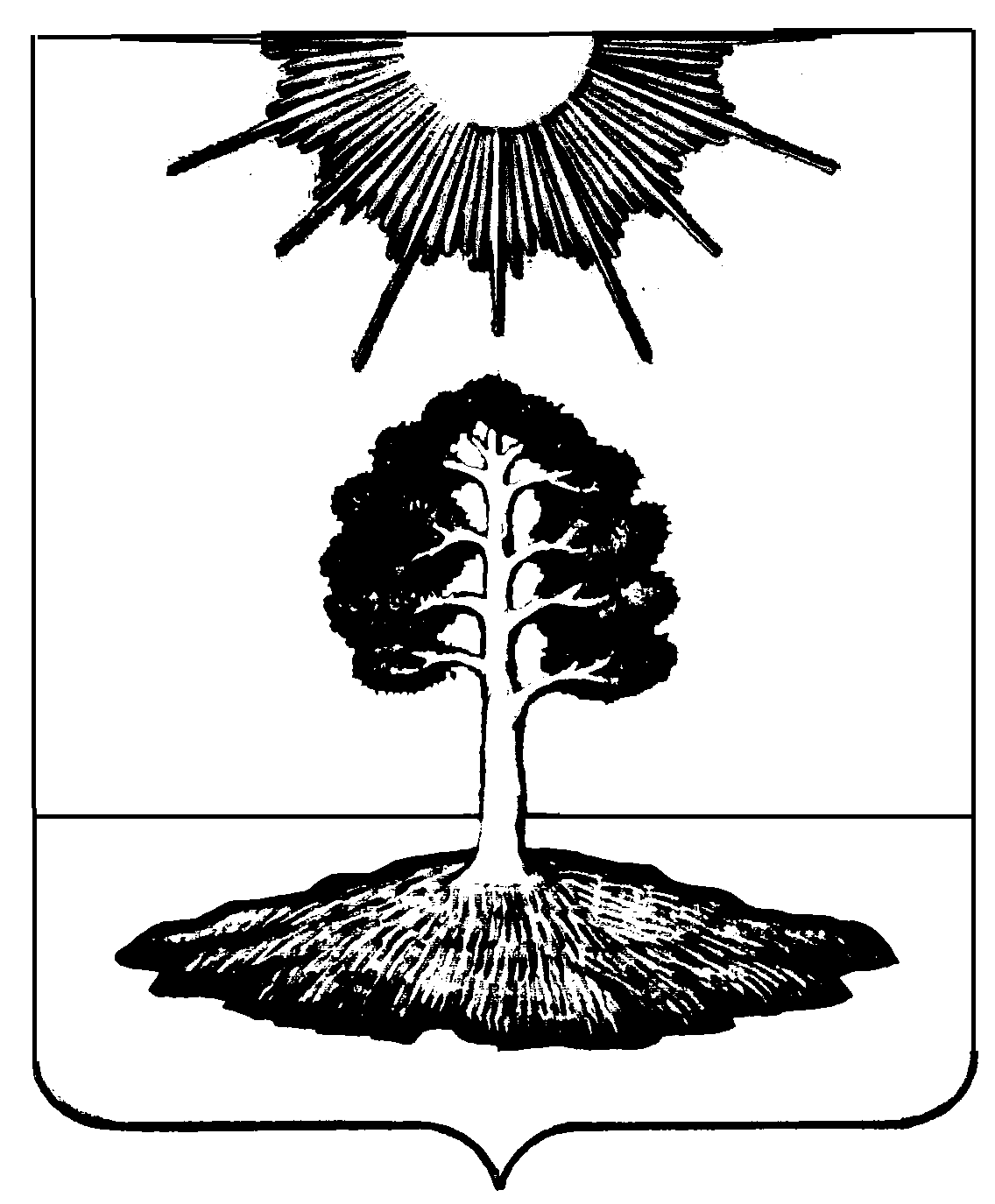 